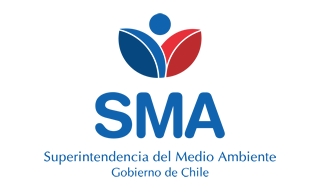 
INFORME DE FISCALIZACIÓN AMBIENTAL
Normas de Emisión
TERMOELECTRICA COCHRANE 
DFZ-2023-262-II-NE


Fecha creación: 03-04-2023

1. RESUMEN
El presente documento da cuenta del informe de examen de la información realizado por la Superintendencia del Medio Ambiente (SMA), al establecimiento industrial “TERMOELECTRICA COCHRANE”, en el marco de la norma de emisión NE 90/2000 para el reporte del período correspondiente entre ENERO de 2022 y DICIEMBRE de 2022.El análisis de la información no identificó hallazgos asociados al cumplimiento de la Norma de Emisión NE 90/2000 respecto de la materia específica objeto de la fiscalización.2. IDENTIFICACIÓN DEL PROYECTO, ACTIVIDAD O FUENTE FISCALIZADA
3. ANTECEDENTES DE LA ACTIVIDAD DE FISCALIZACIÓN
4. ACTIVIDADES DE FISCALIZACIÓN REALIZADAS Y RESULTADOS
	4.1. Identificación de la descarga
	4.2. Resumen de resultados de la información proporcionada
* En color los hallazgos detectados.
	4.3. Otros hechos
		4.3.1. Durante el período analizado, la Unidad Fiscalizable fue sometida a fiscalización a través de la(s) siguiente(s) actividad(es) de Medición, Muestreo, y Análisis. Los resultados del(de los) monitoreo(s) se incluye(n) en los anexos del presente informe.		4.3.2. Durante el período analizado, la Unidad Fiscalizable fue sometida a fiscalización a través de la(s) siguiente(s) actividad(es) de Inspección Ambiental. El(Las) acta(s) de inspección ambiental se incluye en los anexos del presente informe.5. CONCLUSIONES
El análisis de la información no identificó hallazgos asociados al cumplimiento de la Norma de Emisión NE 90/2000 respecto de la materia específica objeto de la fiscalización.6. ANEXOS
RolNombreFirmaAprobadorVERONICA GONZALEZ DELFIN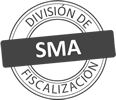 ElaboradorVERONICA ALEJANDRA GONZALEZ DELFINTitular de la actividad, proyecto o fuente fiscalizada:
EMPRESA ELECTRICA COCHRANE S.P.A.
Titular de la actividad, proyecto o fuente fiscalizada:
EMPRESA ELECTRICA COCHRANE S.P.A.
RUT o RUN:
76085254-6
RUT o RUN:
76085254-6
Identificación de la actividad, proyecto o fuente fiscalizada:
TERMOELECTRICA COCHRANE 
Identificación de la actividad, proyecto o fuente fiscalizada:
TERMOELECTRICA COCHRANE 
Identificación de la actividad, proyecto o fuente fiscalizada:
TERMOELECTRICA COCHRANE 
Identificación de la actividad, proyecto o fuente fiscalizada:
TERMOELECTRICA COCHRANE 
Dirección:
CALLE PUERTO 1 S/N. S/N., MEJILLONES, REGIÓN DE ANTOFAGASTA
Región:
REGIÓN DE ANTOFAGASTA
Provincia:
ANTOFAGASTA
Comuna:
MEJILLONES
Motivo de la Actividad de Fiscalización:Actividad Programada de Seguimiento Ambiental de Normas de Emisión referentes a la descarga de Residuos Líquidos para el período comprendido entre ENERO de 2022 y DICIEMBRE de 2022Materia Específica Objeto de la Fiscalización:Analizar los resultados analíticos de la calidad de los Residuos Líquidos descargados por la actividad industrial individualizada anteriormente, según la siguiente Resolución de Monitoreo (RPM): 
- SMA N° 163/2017Instrumentos de Gestión Ambiental que Regulan la Actividad Fiscalizada:La Norma de Emisión que regula la actividad es: 
- 90/2000 ESTABLECE NORMA DE EMISION PARA LA REGULACION DE CONTAMINANTES ASOCIADOS A LAS DESCARGAS DE RESIDUOS LIQUIDOS A AGUAS MARINAS Y CONTINENTALES SUPERFICIALESPunto DescargaNormaTabla cumplimientoMes control Tabla CompletaCuerpo receptorN° RPMFecha emisión RPMPUNTO 1 BAHIA MEJILLONESNE 90/2000Tabla 4JUNIOBAHIA MEJILLONES16307-03-2017Período evaluadoN° de hechos constatadosN° de hechos constatadosN° de hechos constatadosN° de hechos constatadosN° de hechos constatadosN° de hechos constatadosN° de hechos constatadosN° de hechos constatadosN° de hechos constatadosN° de hechos constatadosPeríodo evaluado1-23456789Período evaluadoInforma AutoControlEfectúa DescargaReporta en plazoEntrega parámetros solicitadosEntrega con frecuencia solicitadaCaudal se encuentra bajo ResoluciónParámetros se encuentran bajo normaPresenta RemuestraEntrega Parámetro RemuestraInconsistenciaEne-2022SISISISISISISINO APLICANO APLICANO APLICAFeb-2022SISISISISISISINO APLICANO APLICANO APLICAMar-2022SISISISISISISISISINO APLICAAbr-2022SISISISISISISINO APLICANO APLICANO APLICAMay-2022SISISISISISISINO APLICANO APLICANO APLICAJun-2022SISISISISISISINO APLICANO APLICANO APLICAJul-2022SISISISISISISINO APLICANO APLICANO APLICAAgo-2022SISISISISISISINO APLICANO APLICANO APLICASep-2022SISISISISISISINO APLICANO APLICANO APLICAOct-2022SISISISISISISINO APLICANO APLICANONov-2022SISINOSISISISINO APLICANO APLICANO APLICADic-2022SISISISISISISISISINO APLICAPunto de descargaPeriodoFecha de muestraETFAPUNTO 1 BAHIA MEJILLONESOct-202219-10-2022ANALISIS AMBIENTALES ANAM S.A.#PeriodoFecha de la inspecciónOrganismo Sectorial1Oct-202218-10-2022Sin Organismo Sectorial DefinidoN° AnexoNombre AnexoNombre archivo1Acta DIRECTEMARActa inspeccion_Central Termoelectrica Cochrane.pdf2Reporte técnicoReporte tecnico Central Termoelectrica Cochrane.pdf3Anexo Informe de Fiscalización - Informes de EnsayoAnexo Informes de Ensayo TERMOELECTRICA COCHRANE.zip4Anexo Informe de Fiscalización - Comprobante de EnvíoAnexo Comprobante de Envío TERMOELECTRICA COCHRANE.zip5Anexo Informe de FiscalizaciónAnexo Datos Crudos TERMOELECTRICA COCHRANE.xlsx